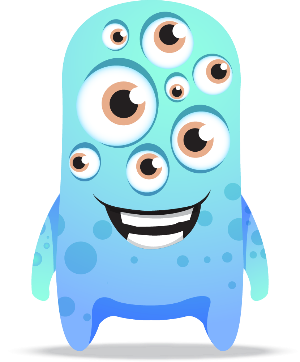 Zin van de dag: 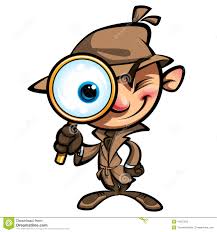 Vul de klokjes in. Hoe laat is het?                                                     2. Kleur het 100-veld in.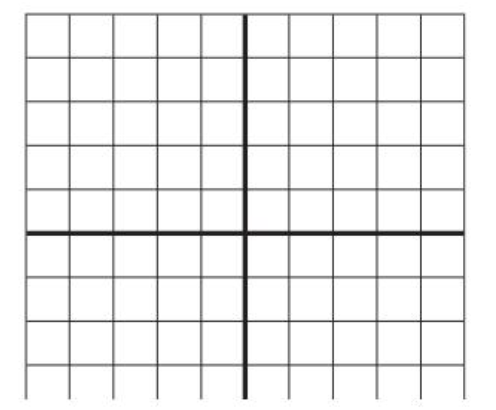 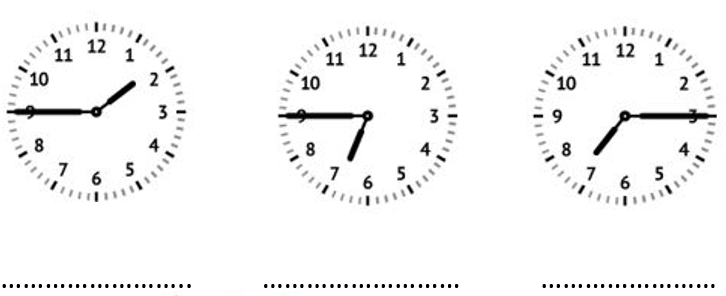 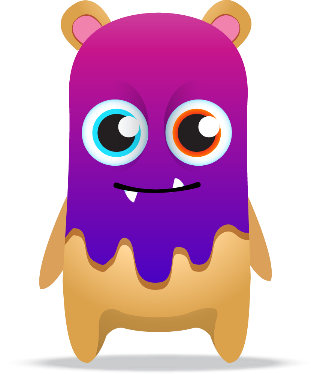 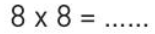    Oefening in de kijker